REQUERIMENTO Nº 331/2018Requer Voto de pesar pelo falecimento do Srº António dos Santos Filho, ocorrido recentemente. Excelentíssimo Senhor Prefeito Municipal, Nos termos do Art. 102, Inciso IV, do Regimento Interno desta Casa de Leis, requeiro a Vossa Excelência que se digne a registrar nos Anais desta Casa de Leis voto de profundo pesar pelo falecimento do Srº. António dos Santos Filho, ocorrido no último dia 02 de Março.Requeiro, ainda, que desta manifestação seja dada ciência aos seus familiares, encaminhando cópia do presente a Rua João Martins, 149– Parque do Lago, neste município. Justificativa:Tinha 59 anos. Era filho de: António dos Santos e Amância Caetana de Assis, deixando os filhos: Lazaro, Carlos, Mirian e inúmeros amigos. Benquisto por todos os familiares e amigos, seu passamento causou grande consternação e saudades, todavia sua memória há de ser cultuada por todos que em vida o amaram. Que Deus esteja presente nesse momento de separação e dor, para lhes dar força e consolo. É, pois, este o Voto, através da Câmara de Vereadores, em Homenagem póstuma e em sinal de solidariedade. Plenário “Dr. Tancredo Neves”, em 05 de março de 2018.                          Paulo Cesar MonaroPaulo Monaro-Vereador Líder Solidariedade-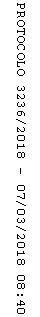 